                                            Subject           :                 Art Paper 2
                                            Level               :                 Secondary 2 E/N(A)
                                            Duration        :                  Term 3 Week 1 – 10                                                                                       & Term 4 Week 1 - 2 _________________________________________________________________Candidate NameCandidate NameClassRegister Number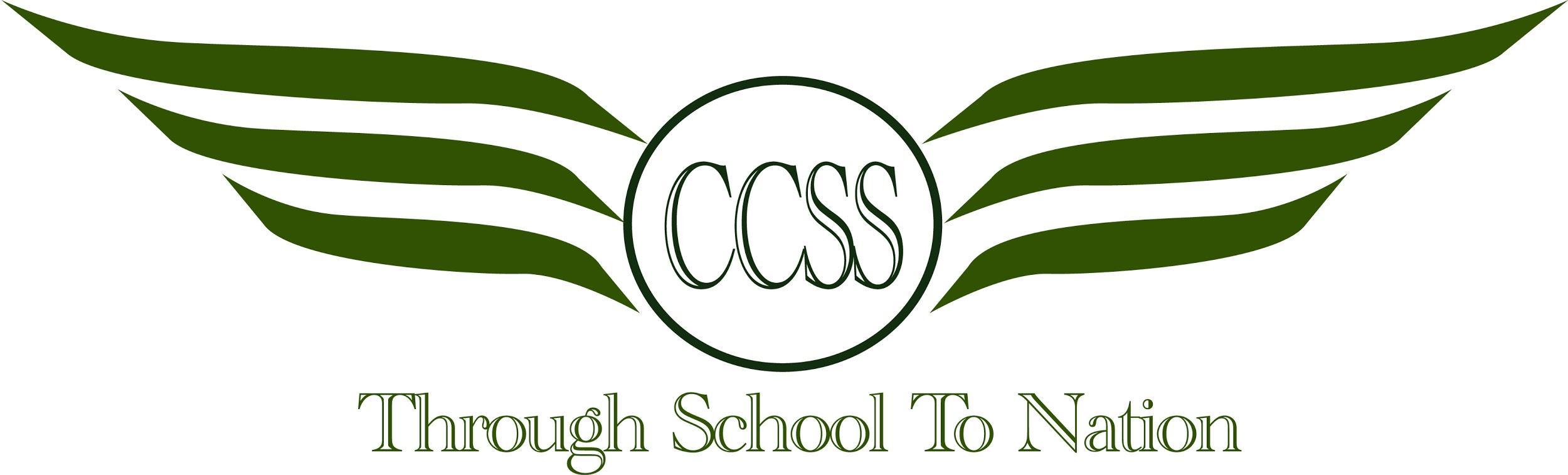 CHANGKAT CHANGI SECONDARY SCHOOLEnd-of-Year ExaminationCHANGKAT CHANGI SECONDARY SCHOOLEnd-of-Year ExaminationCHANGKAT CHANGI SECONDARY SCHOOLEnd-of-Year Examination          INSTRUCTIONS TO CANDIDATESThis assessment carries marks which will be included in both Continual Assessment 2 (CA2) and End-of-Year examination (SA2)

This must be done in class over a period of two school terms. If candidates are absent with valid reasons for any one of the lessons, candidates will be given only one make up slot. However, candidates who are absent without valid reasons will not be allowed to sit in for the make up slot. Students are required to provide valid Medical Certificates and Parent’s letter to the respective art teacher before the make up slot.Write your name, class, register number and question number on the top right-hand corner of the front of each sheet of paper.          ASSESSMENT REQUIREMENTSThere is only one theme given for this assessment.Preparatory studies must be submitted for assessment together with the examination work. The entire submission will be assessed as a whole. Preparatory studies must consist of five A3 sheets of paper, on which smaller works may be mounted.You should record and develop your ideas from direct observation during the preparatory period.All preparatory studies must be submitted at the end of Term 3.      You should record and develop your ideas from direct observation and personal experience during the preparatory period. Growth              Example: The process of growing, full development; maturity.